Praise to the living God!   Hymnal 1982 no. 372    Melody: Leoni     6 6. 8 4. D. 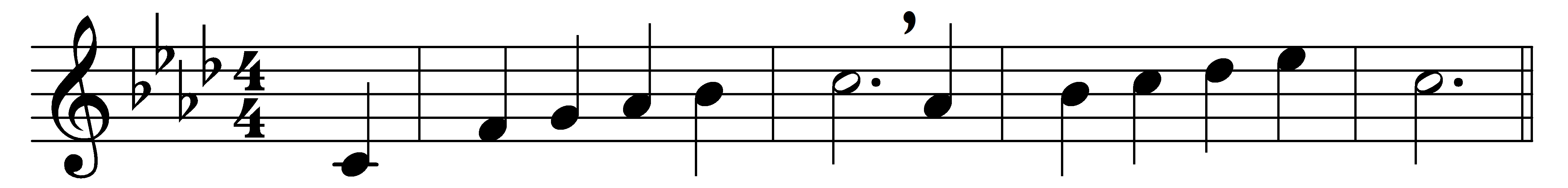 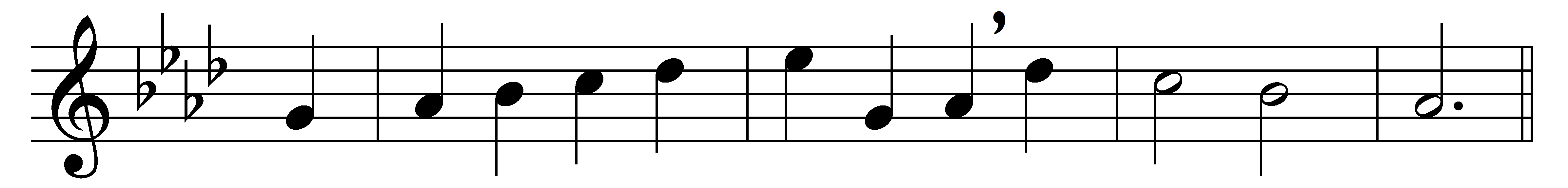 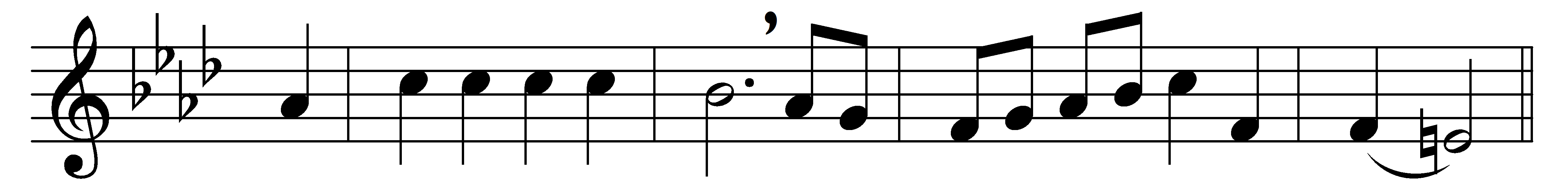 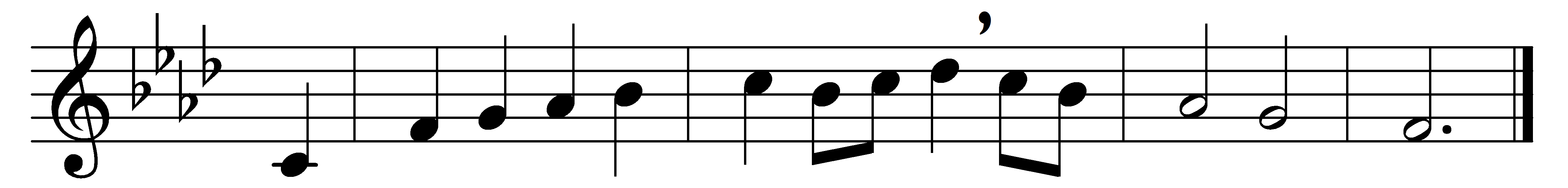 Praise to the living God!All praisèd be his Namewho was, and is, and is to be,for ay the same.The one eternal Godere aught that now appears:the first, the last, beyond all thoughthis timeless years!Formless, all lovely formsdeclare his loveliness;holy, no holiness of earthcan his express.Lo, he is Lord of all.Creation speaks his praise,and everywhere above, below,his will obeys.His Spirit floweth free,high surging where it will:in prophet’s word he spoke of old;he speaketh still.Established is his law,and changeless it shall stand,deep writ upon the human heart,on sea, on land.Eternal life hath heimplanted in the soul;his love shall be our strength and staywhile ages roll.Praise to the living God!All praisèd be his Namewho was, and is, and is to be,for ay the same.Words: Medieval Jewish liturgy, translated by Max Landsberg (1845-1928) and Newton M. Mann (1836-1926)Music: Hebrew traditional melody